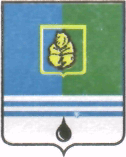 ПОСТАНОВЛЕНИЕАДМИНИСТРАЦИИ ГОРОДА КОГАЛЫМАХанты-Мансийского автономного округа - ЮгрыО внесении измененийв постановление Администрациигорода Когалыма от 01.11.2017 №2245В соответствии с Федеральным законом от 28.12.2017 №421-ФЗ «О внесении изменений в отдельные законодательные акты Российской Федерации в части повышения минимального размера оплаты труда до прожиточного минимума трудоспособного населения», Уставом города Когалыма:В постановление Администрации города Когалыма от 01.11.2017 №2245 «Об утверждении значений нормативных затрат на оказание муниципальных услуг, отраслевых корректирующих коэффициентов к базовым нормативам затрат на оказание муниципальных услуг, территориальных корректирующих коэффициентов к базовым нормативам затрат на оказание муниципальных услуг муниципальным автономным учреждением «Многофункциональный центр предоставления государственных и муниципальных услуг» на 2018 год и на плановый период 2019 и 2020 годов» (далее – постановление), внести следующие изменения:Приложение 1 к постановлению изложить в редакции согласно приложению 1 к настоящему постановлению.Приложение 2 к постановлению изложить в редакции согласно приложению 2 к настоящему постановлению.Приложения 3 к постановлению изложить в редакции согласно приложению 3 к настоящему постановлению.Опубликовать настоящее постановление и приложения к нему в газете «Когалымский вестник» и разместить на официальном сайте Администрации города Когалыма в информационно-телекоммуникационной сети «Интернет» (www.admkogalym.ru).Контроль за исполнением постановления возложить на заместителя главы города Когалыма Т.И.Черных.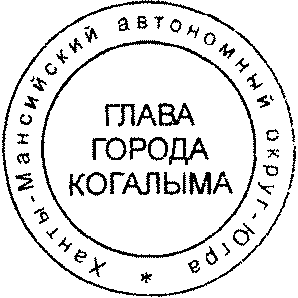 Глава города Когалыма					       Н.Н.ПальчиковПриложение 1к постановлениюАдминистрациигорода Когалымаот 05.04.2018 № 695Значения нормативных затрат на оказание муниципальных услуг, отраслевых корректирующих коэффициентов к базовым нормативам затрат на оказание муниципальных услуг, территориальных корректирующих коэффициентов к базовым нормативам затрат на оказаниемуниципальных услуг муниципальным автономным учреждением «Многофункциональный центр предоставления государственных и муниципальных услуг» на 2018 год________________________________Приложение 2к постановлению Администрациигорода Когалымаот 05.04.2018 № 695Значения нормативных затрат на оказание муниципальных услуг, отраслевых корректирующих коэффициентов к базовым нормативам затрат на оказание муниципальных услуг, территориальных корректирующих коэффициентов к базовым нормативам затрат на оказаниемуниципальных услуг муниципальным автономным учреждением «Многофункциональный центр предоставления государственных и муниципальных услуг» на 2019 год________________________________Приложение 3к постановлению Администрациигорода Когалымаот 05.04.2018№ 695Значения нормативных затрат на оказание муниципальных услуг, отраслевых корректирующих коэффициентов к базовым нормативам затрат на оказание муниципальных услуг, территориальных корректирующих коэффициентов к базовым нормативам затрат на оказаниемуниципальных услуг муниципальным автономным учреждением «Многофункциональный центр предоставления государственных и муниципальных услуг» на 2020 год________________________________От «05»апреля2018г. № 695№ п/пНаименование 
муниципальной услуги (работы) Единица измеренияЗначение нормативных затрат,связанных 
с оказанием муниципальной услуги (работы) в том числев том числеОтраслевой корректирующий коэффициент к базовому нормативу затрат на оказание муниципальных услугТерриториальный корректирующий коэффициент к базовому нормативу затрат на оказание муниципальныхуслуг№ п/пНаименование 
муниципальной услуги (работы) Единица измеренияЗначение нормативных затрат,связанных 
с оказанием муниципальной услуги (работы) затраты 
на оплату трудазатраты 
на коммунальные услуги 
и содержание недвижимого имуществаОтраслевой корректирующий коэффициент к базовому нормативу затрат на оказание муниципальных услугТерриториальный корректирующий коэффициент к базовому нормативу затрат на оказание муниципальныхуслуг1Организация предоставления государственных и муниципальных услуг в многофункциональных центрах предоставления государственных и муниципальных услуг руб. в год на 1 услугу902,61525,5929,1111№ п/пНаименование 
муниципальной услуги (работы) Единица измеренияЗначение нормативных затрат,связанных 
с оказанием государственной услуги (работы) в том числев том числеОтраслевой корректирующий коэффициент к базовому нормативу затрат на оказание муниципальных услугТерриториальный корректирующий коэффициент к базовому нормативу затрат на оказание муниципальныхуслуг№ п/пНаименование 
муниципальной услуги (работы) Единица измеренияЗначение нормативных затрат,связанных 
с оказанием государственной услуги (работы) затраты 
на оплату трудазатраты 
на коммунальные услуги 
и содержание недвижимого имуществаОтраслевой корректирующий коэффициент к базовому нормативу затрат на оказание муниципальных услугТерриториальный корректирующий коэффициент к базовому нормативу затрат на оказание муниципальныхуслуг1Организация предоставления государственных и муниципальных услуг в многофункциональных центрах предоставления государственных и муниципальных услуг руб. в год на 1 услугу873,05506,8229,6411№ п/пНаименование 
муниципальной услуги (работы) Единица измеренияЗначение нормативных затрат,связанных 
с оказанием государственной услуги (работы) в том числев том числеОтраслевой корректирующий коэффициент к базовому нормативу затрат на оказание муниципальных услугТерриториальный корректирующий коэффициент к базовому нормативу затрат на оказание муниципальныхуслуг№ п/пНаименование 
муниципальной услуги (работы) Единица измеренияЗначение нормативных затрат,связанных 
с оказанием государственной услуги (работы) затраты 
на оплату трудазатраты 
на коммунальные услуги 
и содержание недвижимого имуществаОтраслевой корректирующий коэффициент к базовому нормативу затрат на оказание муниципальных услугТерриториальный корректирующий коэффициент к базовому нормативу затрат на оказание муниципальныхуслуг1Организация предоставления государственных и муниципальных услуг в многофункциональных центрах предоставления государственных и муниципальных услуг руб. в год на 1 услугу875,13506,8230,5611